- Pièce d’appui requise pour le critère d’évaluation LENOZ 4.4.5 –Le projet en référence ci-dessous est étudié pour une infiltration naturelle des eaux pluviales :   n° cadastralou n° dossier LENOZou adresseExemple de plan d’implantation (les plans sont repris dans le document 0.1 du présent dossier) :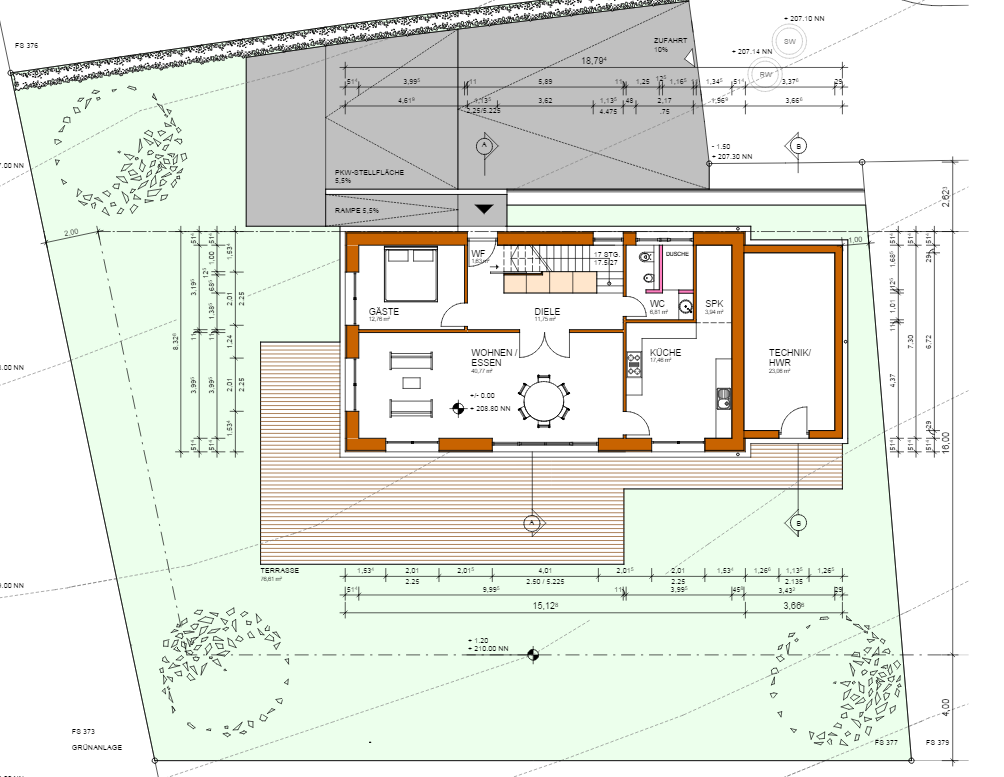 Vérification du critère : 15% de la surface du terrain est imperméabilisée : Surface terrain excepté le bâtiment : 691 m²        Surface imperméabilisée :  Allée de garage bétonnée : 120 m² La terrasse étant réalisée en lattes de bois ajourées, laisse passer l’eau pour s’infiltrer dans le sol.  120 m² / 691 m² = 17 %Plus de 15% de la surface est imperméabilisée, critère non atteint. Infiltration naturelle de min. 80% de l’eau de pluie de toutes les surfaces imperméables : L’eau de l’allée de garage est récoltée dans une rigole se rejetant à ciel ouvert au niveau de la haie : 100% de l’eau de pluie peut s’infiltrer naturellement dans le sol, le critère est atteintDate, Nom, prénom, signatureLuxembourg, le 06.06.2017